COLLEGE OF ENGINEERING& TECHNOLOGY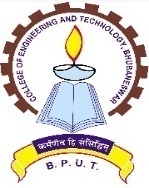 (A Constituent &Autonomous College of Biju Patnaik University of Technology,Odisha)Techno Campus, Ghatikia, PO: Mahalaxmivihar,BHUBANESWAR -751029, ODISHA, INDIARef. No.  3323 /CET  	Date: 05.10.2018QUOTATION CALL NOTICESealed quotations are invited from interested agencies for supplying and installation of Desktop Computer, Laser Printer and UPS for the purchase section of CET, Bhubaneswar. The details of the specifications are as mentioned below.No. of Desktop Computer: 01.No. of Laser Printer: 01.No. of UPS: 01.Specification Details: 1)	Desktop Computer:  Intel Core-i5 processor, 8GB DDR4 RAM, 1TB Hard Disk, 22” LCD Monitor (Make: HP/Dell).2)	Laser Printer: Multifunctional Laser Printer (Make: HP, Black, White Toner Cartridge, Monochrome, Function: Print, Copy, Scan).3)	UPS: 1KVA, 230V (Make: APC).Terms and Conditons:1.	The CGST&SGST/ GSTIN / PAN clearance documents are to be submitted along with the quotation. 2.	The firms should submit the proof of deposit of CGST/SGST against the bill amount within 30 days from the date of release of payment.3. 	Cost of the delivery of the material in the Purchase Section is to be included in the total cost quoted including taxes, if any.4.	Warranty of minimum 1 Year.The Quotations in sealed cover addressed to The Principal, College of Engineering and Technology, Techno Campus, Ghatikia, Bhubaneswar-751029 must reach to the undersigned by Speed Post on or before 26th October, 2018 by 4.00 P.M. The authority reserves the right to cancel all the quotations without assigning any reason thereof.By order of PrincipalSd/-PIC, PurchaseNAAC ‘ A ’